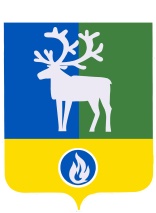 БЕЛОЯРСКИЙ РАЙОНХАНТЫ-МАНСИЙСКИЙ АВТОНОМНЫЙ ОКРУГ – ЮГРАДУМА БЕЛОЯРСКОГО РАЙОНАРЕШЕНИЕот 5 февраля 2024 года                                                                                   		       № 8 О признании утратившими силу отдельных решений Думы Белоярского района         Дума Белоярского района р е ш и л а:Признать утратившими силу:решение Думы Белоярского района от 3 марта 2006 года  № 7 «О порядке ведения учета граждан, нуждающихся в улучшении жилищных условий, в сельских поселениях в границах Белоярского района»;решение Думы Белоярского района от 16 мая 2006 года № 26 «О внесении изменений и дополнений в Положение о порядке ведения учета граждан, нуждающихся в улучшении жилищных условий, в сельских поселениях в границах Белоярского района»;решение Думы Белоярского района от 12 сентября 2006 года № 68 «О внесении изменений  и дополнений в Положение о порядке ведения учета граждан, нуждающихся в улучшении жилищных условий, в сельских поселениях в границах Белоярского района»;решение Думы  Белоярского района от 28 апреля 2009 года № 54 «О внесении изменений в Положение о порядке ведения учета граждан, нуждающихся в улучшении жилищных условий, в сельских поселениях в границах Белоярского района».Опубликовать настоящее решение в газете «Белоярские вести. Официальный выпуск». Настоящее решение вступает в силу после его официального опубликования. Председатель Думы Белоярского района                                                               А.Г.БерестовГлава Белоярского района                                                                                      С.П.Маненков